一般社団法人　愛媛県地域密着型サービス協会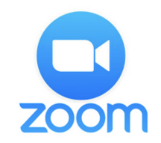 『地域との関わりを持ち続けるために』東北福祉大学 総合福祉学部 社会福祉学科  准教授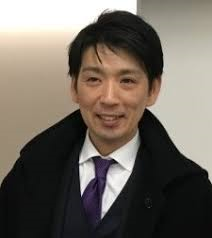 認知症介護研究・研修仙台センター  研修部長（※1）　Zoomでの視聴が難しい方は会場（テクノプラザ愛媛 研修室）での参加もできますが、先着36名となります。発熱や体調不良等の方はご遠慮ください。一般社団法人　愛媛県地域密着型サービス協会〒790-0056　愛媛県松山市土居田町23-5TEL：089-989-2550　FAX：089-989-2557E-mail : info@ehime-cms.com令和3年度合同研修会（令和3年11月19日（金）開催）　『地域との関わりを持ち続けるために』参加申込書必要事項をご記入の上、FAXにてお申し込みください。※Zoomで参加される方は、記入していただいたアドレスに詳細を送らせていただきますので確認をお願いいたします。申込〆切：令和3年11月5日（金）(送付先) 一般社団法人　愛媛県地域密着型サービス協会　事務局　（担当）稲垣ＦＡＸ受付確認印　　　希望する　　（確認印が必要な場合のみ○印をつけてください。）日 時：令和3年11月19日（金）  16：30～19：00(受付16：00～）（16：30～17：00　災害ネットワークについての説明があります）会場：今回はコロナ対策の為、Zoomでの開催となります。（※1）参加定員：100名申込〆切：令和3年11月5日（金）参 加 費：（会員） 無料　　（非会員） 3,000円事業所名　　（　会員　・　非会員　）　　（　会員　・　非会員　）連絡先(TEL)　　　　　　　　　　　　　（FAX）(TEL)　　　　　　　　　　　　　（FAX）メールアドレスどちらかに〇　　　　　Zoom　　　　　　　　　　　会場参加　　　　　Zoom　　　　　　　　　　　会場参加参　加　者　氏　名　参　加　者　氏　名　職　　　名1122334455